Following completion of this application please email it to the Moorings Manager – Keith Guy-Gibbenskeeffgg@yahoo.co.ukVessel DetailsPayment:  You will be invoiced for the fees due – do NOT make any payment nowDECLARATIONI agree to be bound by the Rules of the Ashlett Sailing Club Ltd.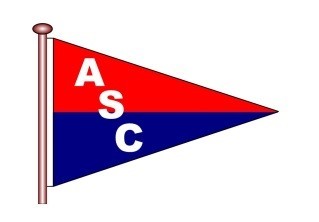 Ashlett Sailing ClubMooring ApplicationName:Membership No:Address:(if applicable)Mobile:Post Code:Email:Date of Joining ASC (if applicable)Date of Joining ASC (if applicable)Name:Model/Class:Model/Class:Type of VesselType of VesselType of VesselLOA: (ft)Beam: (ft)Draft: (ft)Tonnage :Tonnage :Keel TypePresent Mooring number (if applicable)Are you on the waiting listWould you like to be added to the waiting listFees scheduleSouth Bank£9.00 per foot per annumFor information onlyNorth Bank£8.00 per foot per annumWater Mooring£7.00 per foot per annumSigned (or name)Date